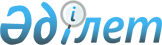 "Үгіттік баспа материалдарын орналастыру үшін орындар белгілеу туралы" Ақмола облысы Ақкөл ауданы әкімдігінің 2021 жылғы 7 шілдедегі № А-7/194 қаулысына өзгерістер енгізу туралыАқмола облысы Ақкөл ауданы әкімдігінің 2022 жылғы 15 сәуірдегі № А-4/90 қаулысы. Қазақстан Республикасының Әділет министрлігінде 2022 жылғы 22 сәуірде № 27727 болып тіркелді
      Ақкөл ауданының әкімдігі ҚАУЛЫ ЕТЕДІ:
      1. Ақмола облысы Ақкөл ауданы әкімдігінің "Үгіттік баспа материалдарын орналастыру үшін орындар белгілеу туралы" 2021 жылғы 7 шілдедегі № А-7/194 (Нормативтік құқықтық актілерді мемлекеттік тіркеу тізілімінде № 23334 болып тіркелген) қаулысына келесі өзгерістер енгізілсін:
      көрсетілген қаулының қосымшасында:
      13-жол жаңа редакцияда жазылсын:
      ;
      25-жол жаңа редакцияда жазылсын:
      2. Осы қаулының орындалуын бақылау Ақмола облысы Ақкөл аудан әкімі аппаратының Е.К. Дәукеновке жүктелсін.
      3. Осы қаулы оның алғашқы ресми жарияланған күнінен кейін күнтізбелік он күн өткен соң қолданысқа енгізіледі.
      "КЕЛІСІЛДІ"
					© 2012. Қазақстан Республикасы Әділет министрлігінің «Қазақстан Республикасының Заңнама және құқықтық ақпарат институты» ШЖҚ РМК
				
13
Кемеркөл ауылы
Мектеп көшесі, 1, "Ақмола облысы білім басқармасының Ақкөл ауданы бойынша білім бөлімі Кемеркөл ауылының бастауыш мектебі" коммуналдық мемлекеттік мекемесі ғимаратының жанындағы стенд.
25
Малоалександровка ауылы
Абай көшесі, 23, "Ақмола облысы білім басқармасының Ақкөл ауданы бойынша білім бөлімі Мало-Александровка ауылының бастауыш мектебі" коммуналдық мемлекеттік мекемесі ғимаратының жанындағы стенд.
      Ақкөл ауданының әкімі

Ю.Курушин

      Ақкөл аудандық аумақтық сайлаукомиссиясымен
